PLEASE POST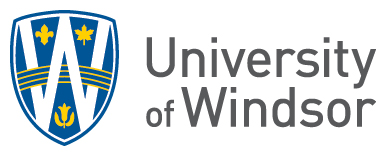 FACULTY OF SCIENCEDepartment of Physics, University of WindsorADVERTISEMENTSESSIONAL INSTRUCTORS – Winter 2024The Department of Physics intends to offer the following course during Winter 2024 which might not be staffed by full-time faculty members as part of their normal teaching load. In accordance with section 54-07 of the 2017-2021 WUFA Collective Agreement, the department invites applications from qualified individuals interested in teaching. This listing is subject to change due to sufficient enrolment and budgetary approval. Radiobiology PHYS 4730-01Description: Radiobiology is the study of the action of ionizing radiation on living things. A thorough understanding of the benefits and risks to humans associated with exposure to all forms of ionizing radiation is essential for any medical physicist. This course will review all the forms of ionizing radiation as well as the physics and chemistry of radiation absorption and interactions in the cells of the body. Students will be introduced to the events which have led to our current understanding of the field of radiobiology including in vitro cellular experiments, in vivo animal model experiments, clinical trials on human patients, and nuclear accident/bomb victim exposures. Ultimately, all of the current understanding of radiobiology will be used to explain why the current practice of clinical radiation therapy is practiced as it is by clinical medical physicists and radiation oncologists and how this knowledge can inform future developments in the field. (Prerequisites: PHYS-4700 or consent of instructor.) (3 lecture hours per week.)Applications should be submitted by Wednesday October 25th, 2023, by email to Dr. Steve Rehse, Head, Department of Physics at physics@uwindsor.ca.  Please include a letter of application including indications of previous successful teaching. Applicants who have not taught courses offered by the Department of Physics within the last three years are asked to submit a full C.V. and three current letters of reference. Previous experience teaching radiobiology or clinical radiobiology experience required.  Medical physicists with a CCPM or equivalent board-certification will be given preference.The University of Windsor is committed to employment equity and especially welcomes applications for this position from aboriginal peoples, persons with disabilities and members of visible minorities. Applications from women are particularly encouraged.For additional information, contact the Dept. of Physics at 519-253-3000 Ext. 2647. Alternatively, reach out to kimber1@uwindsor.cac.c.: 	Heads/Directors/Chairs, Science Departments	Dean, Faculty of Science	Faculty Association	V.P. - Academic